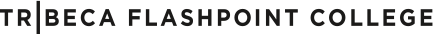 Domestic Violence and Abuse Resources:Crisis Hotlines(All are 24 hours a day unless otherwise noted)LocalState of Illinois Domestic Violence Hotline877-863-6338 (877-TO END DV) | http://batteredwomensnetwork.org/877-863-6339 for people who are deaf or hearing impairedChicago Rape Crisis Hotline	888-293-2080 | www.ywcachicago.orgCity of Chicago Domestic Abuse HotlineInformation, Options, Counseling, Legal and Shelter ServicesToll-Free. 24-hour. Confidential. Multilingual.Phone: 1.877.863.6338
TTY: 1.877.863.6339The Help Line is used by:VictimsConcerned family and friendsPerpetrators of domestic violenceHelping professionalsHealth care workers, faith leaders, police officers, and prosecutorsDCFSCall the 24-hour Child Abuse Hotline at 800-25-ABUSE (800-252-2873 or TTY 1-800-358-5117) if you suspect that a child has been harmed or is at risk of being harmed by abuse or neglect-you can remain anonymous when you report. If you believe a child is in immediate danger of harm, call 911 first.Apna Ghar (Our Home), Inc.
Chicago, IL 60640
Hotline: (773) 334-4663
Toll Free Hotline: (800) 717-0757
E-Mail: info@apnaghar.org
Web Site: apnaghar.orgBetween Friends
Chicago. IL 60645
Toll Free Hotline: (800) 603-4357
Web Site: http://www.betweenfriendschicago.org/Chicago Abused Women Coalition
Chicago, IL 60651
Hotline: (773) 278-4566
TTY Hotline: (773) 278-4114
E-Mail: cawcadmin@mindspring.com
Web Site: cawc.orgFamily Rescue, Inc.
Chicago, IL 60617
Hotline: (773) 375-8400
E-Mail: administration@familyrescueinc.org
Web Site: familyrescueinc.orgHealthcare Alternative Systems, Inc.
Chicago, IL 60647
Hotline: (773) 745-7107
Web Site: hascares.orgHoward Area Community Center
Chicago, IL 60626
Web Site: howardarea.orgHoward Brown Health Center
Chicago, IL 60613
Web Site: howardbrown.orgJane Addams Hull House Association
Chicago. IL 60607
TTY Hotline: (773) 561-6119
Web Site: hullhouse.orgLegal Assistance Foundation of Metropolitan Chicago
Chicago, IL 60604
Hotline: (800) 824-4050
Web Site: lafchicago.orgLester and Rosalie Anixter Center
Chicago. IL 60626-062
TTY Hotline: (773) 248-9174
E-Mail: askchs@anixter.org
Web Site: anixter.orgMetropolitan Family Services
Chicago, IL 60602
Web Site: metrofamily.orgMujeres Latinas en Accion
Chicago, IL 60608
Hotline: (312) 738-5358
TTY Hotline: (312) 226-3350
E-Mail: mujeresmail@mujereslat.org
Web Site: mujereslatinasenaccion.orgNeopolitan Lighthouse
Chicago, IL 606240709
Hotline: (773) 722-0005 E-Mail: neopolitan@ameritech.net
Web Site: neopolitanlighthouse.orgNew Hope Community Service Center
Chicago, IL 60652
Web Site: nhcsc.orgPolish American Association
Chicago, IL 60641
E-Mail: paa@polish.org
Web Site: polish.orgRainbow House
Chicago, IL 60604
Hotline: (773) 762-6611
Toll Free Hotline: (800) 913-0065
TTY Hotline: (773) 762-6802
E-Mail: email@rainbow-house.org
Web Site: rainbow-house.orgWellspring Center for Hope
Chicago, IL 60181
Web Site: wellspringcenterforhope.orgYWCA of Metropolitan Chicago
Chicago, IL 60601
Toll Free Hotline: (888) 293-2080
Web Site: ywcachicago.orgSouth Suburban Family Shelter, Inc.
Homewood, IL 60430-0937
Hotline: (708) 335-3028
Toll Free Hotline: (877) 335-3020
E-Mail: info@ssfsi.org
Web Site: www.ssfsi.orgLife Span
Des Plaines, IL 60017
Hotline: (847) 824-4454
TTY Hotline: (847) 824-01 89
E-Mail: life-span@life-span.org
Web Site: life-span.orgCrisis Center for South Suburbia
Tinley Park, IL 60477
Hotline: (708) 429-7233
TTY Hotline: (708) 429-7284
Web Site: crisisctr.orgFamily Shelter Service
Wheaton, IL 60187
Hotline: (630) 469-5650
TTY Hotline: (630) 221-8058
E-Mail: mail@familyshelterservice.net
Web Site: familyshelterservice.orgTurning Point, Inc.
Woodstock, IL 60098
Toll Free Hotline: (800) 892-8900
E-Mail: tpofficemanager@yahoo.com
Web Site: mchenrycountyturningpoint.orgThe Pillars Community Services
La Grange Park, IL 60526Hotline: (708) 698-5500 ext 203
TTY Hotline: (708) 698-5090
E-Mail: cmh@pillarscommunity.org
Web Site: pillarscommunity.orgYWCA Evanston/North Shore
Evanston, lL 60201
Hotline: (847) 864-8780
Toll Free Hotline: (877) 718-1868Community Crisis Center
Elgin, IL 60120
E-Mail: cccpeace@crisiscenter.org
Web Site: crisiscenter.org